LES PASSÉJAÏRES DE VARILHES                    					   FICHE ITINÉRAIREVICDESSOS n° 5"Cette fiche participe à la constitution d'une mémoire des itinéraires proposés par les animateurs du club. Eux seuls y ont accès. Ils s'engagent à ne pas la diffuser en dehors du club."Date de la dernière mise à jour : 20 avril 2018La Carte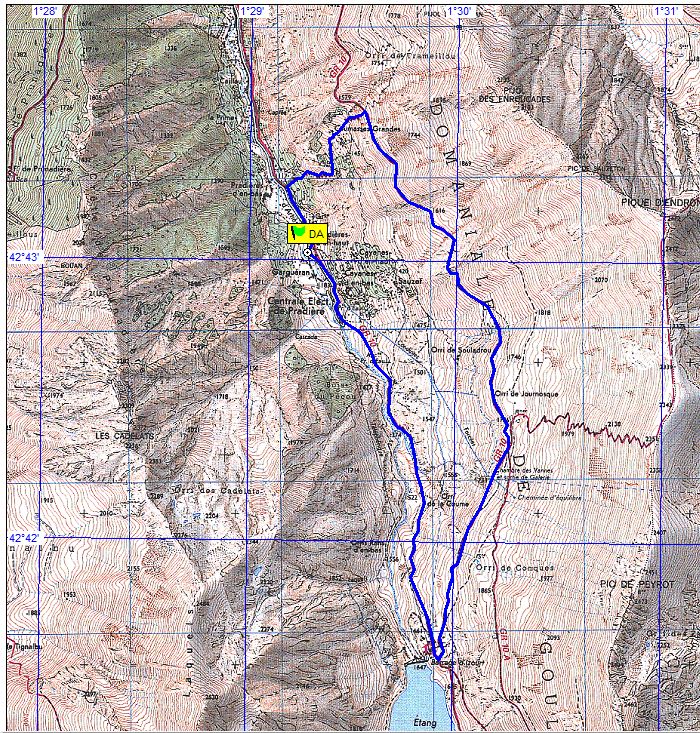 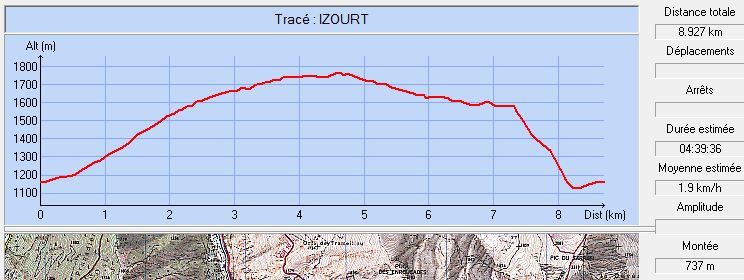 Commune de départ et dénomination de l’itinéraire : Auzat – Parking de la centrale de Pradières – Le barrage d’Izourt en circuit depuis Pradières par Coumasses Grandes et JournosqueDate, animateur(trice), nombre de participants (éventuel) :01/11/2015 – J. DeckerL’itinéraire est décrit sur les supports suivants : Site Internet Photos Randonnées Ariège Pyrénées – Parec –Orry de Journosque (1780 m)Classification, durée du parcours, dénivelé positif, distance, durée :Randonneur – 5h00 – 700 m – 9 km - JournéeBalisage : Blanc et rouge – Emprunte successivement le GR10 puis le GR10 Variante, puis le GR10Particularité(s) : Au niveau de l’orry de Journosque, un court sentier balisé en jaune, permet de faire un détour pour le découvrir.Site ou point remarquable :L’orry de JournosqueTrace GPS : NonDistance entre la gare de Varilhes et le lieu de départ : 52 kmObservation(s) :Du km 0,650 (Pradières d’en Bas) au km 1,800 (jonction avec le chemin horizontal), forte montée d’environ 500 m. 